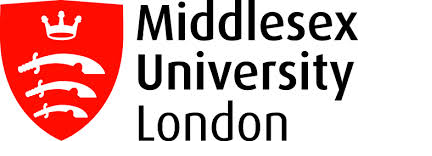 GUIDELINES FOR APPLICANTS Your application must be in response to an advertised vacancy, we do not accept speculative applications.  COMPLETING THE APPLICATION FORMAcademics may submit a CV along with the application form using our CV specification found here.Complete the application form on a PC using Microsoft Word so that you can email the application form to us.  DO YOU HAVE PERMISSION TO WORK IN THE UK?  OR ARE YOU A SKILLED MIGRANT?To work in the U.K you are required to be a settled worker (a U.K citizen, a European Economic Area (EEA) national, or a non-EEA migrant with a valid visa to live and work in the UK.).  All shortlisted candidates will have to bring documentary evidence of their right to work in the UK to the interview.APPLYING TO WORK UNDER THE TIER 2 POINTS BASED SYSTEMIf you wish to apply for a post under the Tier 2 Points Based System (PBS) you must declare this on the application form.  We do not have any posts in the University which are listed on the Shortage Occupation List 2015.  You will only be shortlisted for interview if:We have conducted a Resident Labour Market Test and no suitably skilled settled worker can do the job; the post meets the criteria for Tier 2 sponsorship; you meet the essential criteria for the post ; you are one of the highest scorers on shortlisting and you reach the Tier 2 points requirementsORThe post falls under “SOC code 2311 Higher Education teaching professional” at Lecturer level and above; we have advertised the post according to the Resident Labour Market Test; you meet the essential criteria for the post; you are one of the highest scorers on shortlisting and you reach the Tier 2 points requirements.ORYou are eligible to switch into a Tier 2 from an existing visa; the post meets the criteria for Tier 2 sponsorship; you meet the essential criteria for the post; you are one of the highest scorers on shortlisting and you reach the Tier 2 points requirements.  A Resident Labour Market Test will not be needed.  Please attach a copy of your passport and visa to this application to prove your eligibility to switch. More information on working in the UK can be obtained from https://www.gov.uk/browse/visas-immigration/work-visasDISCLOSURE OF A CRIMINAL RECORD / REHABILITATION OF OFFENDERS ACT 1974 (Section F)For all posts, you will need to declare any current (unspent) criminal convictions, cautions, reprimands or warnings so that we can make an informed decision of whether you are appropriate for the post.  Please see our policy on the Disclosure of Criminal Records.Some posts are subject to a Disclosure and Barring Service (DBS) check, usually because they involve working with children or vulnerable adults. If you are the successful applicant, you will be required to apply for a Disclosure and Barring Service (DBS) certificate before your appointment is confirmed which will show us whether you are suitable for the post based on your criminal record. A criminal record will not necessarily be a bar to obtaining a position; it will depend on the type of conviction, caution, reprimand or warning and its relevance to the post.   DATA PROTECTION ACT (DPA) 1998 The University is a Registered User under the DPA 1998. It will only use the personal information provided in your application form and CV to process your application for the post for which you have applied. All information will be held confidentially and (except data on the monitoring form) will be made available to those involved in the selection process. For successful applicants, this information will be held confidentially on both manual and computer records and made available to line managers, finance and human resource staff for the proper administration of the employment relationship. Equal Opportunities data will be processed in an anonymous, statistical format for use by the University or relevant outside bodies for monitoring purposes.RETURNING THE APPLICATION FORMPlease return the form by the closing date shown and by emailing to recruit1@mdx.ac.uk. Please note that all incoming post to Middlesex University is opened and scanned by our document handler, CDS, and then emailed to the recipient, resulting in a delay of at least one day. If you do not want your application form processed in this way please email it to recruit1@mdx.ac.uk  Recorded delivery items will not be opened or scanned by CDS. If you have not heard from us within four weeks of the closing date you can assume that you have not been shortlisted.Application For Employment Please read all accompanying information before completing.Type or write clearly using black ink.  Return the form by the closing date via email to: recruit1@mdx.ac.uk (Where a cross is required in a box please highlight the box and type an X.)Middlesex University 		POST REFERENCE NO:      CONFIDENTIAL - FOR MONITORING PURPOSES ONLYWe aim to ensure that all applicants for posts receive equal treatment irrespective of their age, gender, ethnic origin or disability.  In order to monitor the effectiveness of this policy we should be grateful if you would complete this section.This section will be separated from your application form when received and retained in Human Resources.Application for the post of:      Family Name:      	Forenames:      Date of Birth:                                                  Age:      	Ethnic OriginYour ethnic origin is not your nationality, place of birth or citizenship but refers to your  and broad ethnic group.I would describe my ethnic origin as: - (Please highlight the relevant box and type X)White					Gypsy or Traveller			Black or Black British - Caribbean	Black or Black British - African		Black - Other				Asian or Asian British - Indian		Asian or Asian British - Pakistani		Asian or Asian British - Bangladeshi	Chinese				Asian - Other				Mixed - White and Black Caribbean	Mixed - White and Black African		Mixed - White and Asian		Mixed – Other				Arab					Other Ethnic Background		Gender Identity(Is your gender the same as the gender you were assign at birth.)	Yes		No	Legal Sex	Male		Female	Sexual OrientationBisexual	            Gay man	            Lesbian			Heterosexual		Other			Religion or Belief(What is your Religion?)No religion			Buddhist	Christian			Hindu		Jewish				Muslim		Sikh				Spiritual		Any other religion or belief			Prefer not to say/Info refused			Nationality:	     DisabilityAs some of the recruitment process is decentralised, a section on disability appears both in the main application form so that managers are made aware of any reasonable adjustments required during the process and in this tear-off part which is used by Human Resources to monitor equal opportunities.The Equality Act 2010 defines a disabled person as anyone who has or has had a physical or mental impairment which has a substantial and long-term effect on their ability to carry out normal day-to-day activities.Taking this definition into consideration, I would describe myself as disabled:   	YES   NO  Nature of Disability:      	How did you become aware of this vacancy?University website  		jobs.ac.uk  		newspaper/journal advert    	other website I declare that all information given in this application is, to the best of my knowledge, complete and correct.Signed (please insert electronic signature or leave blank):							Date:      Rev. August 2015Application for the post of:      Application for the post of:      Application for the post of:      Application for the post of:      Application for the post of:      Application for the post of:      Application for the post of:      Application for the post of:      Closing date:Closing date:Closing date:Closing date:Post Reference No:This field is importantPost Reference No:This field is importantPost Reference No:This field is importantPost Reference No:This field is importantPost Reference No:This field is importantPost Reference No:This field is importantPost Reference No:This field is importantA.	Personal DetailsTitle:  	Mr   Mrs   Ms  Miss  Dr  Prof.  	Other 	 (please specify:                         )Family name:        Forenames:          Name you wish to be ‘known as’  if not your forename or if you prefer a shortened version of your name:National Insurance Number:       A.	Personal DetailsTitle:  	Mr   Mrs   Ms  Miss  Dr  Prof.  	Other 	 (please specify:                         )Family name:        Forenames:          Name you wish to be ‘known as’  if not your forename or if you prefer a shortened version of your name:National Insurance Number:       A.	Personal DetailsTitle:  	Mr   Mrs   Ms  Miss  Dr  Prof.  	Other 	 (please specify:                         )Family name:        Forenames:          Name you wish to be ‘known as’  if not your forename or if you prefer a shortened version of your name:National Insurance Number:       A.	Personal DetailsTitle:  	Mr   Mrs   Ms  Miss  Dr  Prof.  	Other 	 (please specify:                         )Family name:        Forenames:          Name you wish to be ‘known as’  if not your forename or if you prefer a shortened version of your name:National Insurance Number:       A.	Personal DetailsTitle:  	Mr   Mrs   Ms  Miss  Dr  Prof.  	Other 	 (please specify:                         )Family name:        Forenames:          Name you wish to be ‘known as’  if not your forename or if you prefer a shortened version of your name:National Insurance Number:       A.	Personal DetailsTitle:  	Mr   Mrs   Ms  Miss  Dr  Prof.  	Other 	 (please specify:                         )Family name:        Forenames:          Name you wish to be ‘known as’  if not your forename or if you prefer a shortened version of your name:National Insurance Number:       A.	Personal DetailsTitle:  	Mr   Mrs   Ms  Miss  Dr  Prof.  	Other 	 (please specify:                         )Family name:        Forenames:          Name you wish to be ‘known as’  if not your forename or if you prefer a shortened version of your name:National Insurance Number:       A.	Personal DetailsTitle:  	Mr   Mrs   Ms  Miss  Dr  Prof.  	Other 	 (please specify:                         )Family name:        Forenames:          Name you wish to be ‘known as’  if not your forename or if you prefer a shortened version of your name:National Insurance Number:       A.	Personal DetailsTitle:  	Mr   Mrs   Ms  Miss  Dr  Prof.  	Other 	 (please specify:                         )Family name:        Forenames:          Name you wish to be ‘known as’  if not your forename or if you prefer a shortened version of your name:National Insurance Number:       Address:        Postcode:       Email:             Tel No:	Home:        	 :        Address:        Postcode:       Email:             Tel No:	Home:        	 :        Address:        Postcode:       Email:             Tel No:	Home:        	 :        Address:        Postcode:       Email:             Tel No:	Home:        	 :        Address:        Postcode:       Email:             Tel No:	Home:        	 :        Address:        Postcode:       Email:             Tel No:	Home:        	 :        Address:        Postcode:       Email:             Tel No:	Home:        	 :        Address:        Postcode:       Email:             Tel No:	Home:        	 :        Address:        Postcode:       Email:             Tel No:	Home:        	 :        Address:        Postcode:       Email:             Tel No:	Home:        	 :        Are you a UK/EEA national?    YES    NO    If shortlisted you must bring proof to the interview.If NO do you have a visa to work in the UK? YES    NO    If yes attach a copy of your passport and visa to this 								         application.Are you applying under the Tier 2 PBS?  YES    NO    see Guidelines for Applicants Are you a UK/EEA national?    YES    NO    If shortlisted you must bring proof to the interview.If NO do you have a visa to work in the UK? YES    NO    If yes attach a copy of your passport and visa to this 								         application.Are you applying under the Tier 2 PBS?  YES    NO    see Guidelines for Applicants Are you a UK/EEA national?    YES    NO    If shortlisted you must bring proof to the interview.If NO do you have a visa to work in the UK? YES    NO    If yes attach a copy of your passport and visa to this 								         application.Are you applying under the Tier 2 PBS?  YES    NO    see Guidelines for Applicants Are you a UK/EEA national?    YES    NO    If shortlisted you must bring proof to the interview.If NO do you have a visa to work in the UK? YES    NO    If yes attach a copy of your passport and visa to this 								         application.Are you applying under the Tier 2 PBS?  YES    NO    see Guidelines for Applicants Are you a UK/EEA national?    YES    NO    If shortlisted you must bring proof to the interview.If NO do you have a visa to work in the UK? YES    NO    If yes attach a copy of your passport and visa to this 								         application.Are you applying under the Tier 2 PBS?  YES    NO    see Guidelines for Applicants Are you a UK/EEA national?    YES    NO    If shortlisted you must bring proof to the interview.If NO do you have a visa to work in the UK? YES    NO    If yes attach a copy of your passport and visa to this 								         application.Are you applying under the Tier 2 PBS?  YES    NO    see Guidelines for Applicants Are you a UK/EEA national?    YES    NO    If shortlisted you must bring proof to the interview.If NO do you have a visa to work in the UK? YES    NO    If yes attach a copy of your passport and visa to this 								         application.Are you applying under the Tier 2 PBS?  YES    NO    see Guidelines for Applicants Are you a UK/EEA national?    YES    NO    If shortlisted you must bring proof to the interview.If NO do you have a visa to work in the UK? YES    NO    If yes attach a copy of your passport and visa to this 								         application.Are you applying under the Tier 2 PBS?  YES    NO    see Guidelines for Applicants Are you a UK/EEA national?    YES    NO    If shortlisted you must bring proof to the interview.If NO do you have a visa to work in the UK? YES    NO    If yes attach a copy of your passport and visa to this 								         application.Are you applying under the Tier 2 PBS?  YES    NO    see Guidelines for Applicants Are you a UK/EEA national?    YES    NO    If shortlisted you must bring proof to the interview.If NO do you have a visa to work in the UK? YES    NO    If yes attach a copy of your passport and visa to this 								         application.Are you applying under the Tier 2 PBS?  YES    NO    see Guidelines for Applicants Are you a UK/EEA national?    YES    NO    If shortlisted you must bring proof to the interview.If NO do you have a visa to work in the UK? YES    NO    If yes attach a copy of your passport and visa to this 								         application.Are you applying under the Tier 2 PBS?  YES    NO    see Guidelines for Applicants Are you a UK/EEA national?    YES    NO    If shortlisted you must bring proof to the interview.If NO do you have a visa to work in the UK? YES    NO    If yes attach a copy of your passport and visa to this 								         application.Are you applying under the Tier 2 PBS?  YES    NO    see Guidelines for Applicants Are you a UK/EEA national?    YES    NO    If shortlisted you must bring proof to the interview.If NO do you have a visa to work in the UK? YES    NO    If yes attach a copy of your passport and visa to this 								         application.Are you applying under the Tier 2 PBS?  YES    NO    see Guidelines for Applicants Are you a UK/EEA national?    YES    NO    If shortlisted you must bring proof to the interview.If NO do you have a visa to work in the UK? YES    NO    If yes attach a copy of your passport and visa to this 								         application.Are you applying under the Tier 2 PBS?  YES    NO    see Guidelines for Applicants Are you a UK/EEA national?    YES    NO    If shortlisted you must bring proof to the interview.If NO do you have a visa to work in the UK? YES    NO    If yes attach a copy of your passport and visa to this 								         application.Are you applying under the Tier 2 PBS?  YES    NO    see Guidelines for Applicants Are you a UK/EEA national?    YES    NO    If shortlisted you must bring proof to the interview.If NO do you have a visa to work in the UK? YES    NO    If yes attach a copy of your passport and visa to this 								         application.Are you applying under the Tier 2 PBS?  YES    NO    see Guidelines for Applicants Are you a UK/EEA national?    YES    NO    If shortlisted you must bring proof to the interview.If NO do you have a visa to work in the UK? YES    NO    If yes attach a copy of your passport and visa to this 								         application.Are you applying under the Tier 2 PBS?  YES    NO    see Guidelines for Applicants Are you a UK/EEA national?    YES    NO    If shortlisted you must bring proof to the interview.If NO do you have a visa to work in the UK? YES    NO    If yes attach a copy of your passport and visa to this 								         application.Are you applying under the Tier 2 PBS?  YES    NO    see Guidelines for Applicants Are you a UK/EEA national?    YES    NO    If shortlisted you must bring proof to the interview.If NO do you have a visa to work in the UK? YES    NO    If yes attach a copy of your passport and visa to this 								         application.Are you applying under the Tier 2 PBS?  YES    NO    see Guidelines for Applicants B.	EmploymentB.	EmploymentB.	EmploymentB.	EmploymentB.	EmploymentB.	EmploymentB.	EmploymentB.	EmploymentB.	EmploymentName and Address of current or most recent employer:Name and Address of current or most recent employer:Name and Address of current or most recent employer:Name and Address of current or most recent employer:Name and Address of current or most recent employer:Name and Address of current or most recent employer:Name and Address of current or most recent employer:Name and Address of current or most recent employer:Name and Address of current or most recent employer:Post held:Post held:Post held:Post held:Post held:Post held:Post held:Post held:Post held:Post held:From:     		To:      From:     		To:      From:     		To:      From:     		To:      From:     		To:      From:     		To:      From:     		To:      From:     		To:      From:     		To:      From:     		To:      Salary/Grade:         Salary/Grade:         Salary/Grade:         Salary/Grade:         Salary/Grade:         Salary/Grade:         Salary/Grade:         Salary/Grade:         Salary/Grade:         Salary/Grade:         Employer’s main telephone no:      Employer’s main telephone no:      Employer’s main telephone no:      Employer’s main telephone no:      Employer’s main telephone no:      Employer’s main telephone no:      Employer’s main telephone no:      Employer’s main telephone no:      Employer’s main telephone no:      Please state notice period and/or earliest start date:Please state notice period and/or earliest start date:Please state notice period and/or earliest start date:Please state notice period and/or earliest start date:Please state notice period and/or earliest start date:Please state notice period and/or earliest start date:Please state notice period and/or earliest start date:Please state notice period and/or earliest start date:Please state notice period and/or earliest start date:Please state notice period and/or earliest start date:Line Manager’s Name and Tel No:       Line Manager’s Name and Tel No:       Line Manager’s Name and Tel No:       Line Manager’s Name and Tel No:       Line Manager’s Name and Tel No:       Line Manager’s Name and Tel No:       Line Manager’s Name and Tel No:       Line Manager’s Name and Tel No:       Line Manager’s Name and Tel No:       Reason for wishing to leave or for leaving:Reason for wishing to leave or for leaving:Reason for wishing to leave or for leaving:Reason for wishing to leave or for leaving:Reason for wishing to leave or for leaving:Reason for wishing to leave or for leaving:Reason for wishing to leave or for leaving:Reason for wishing to leave or for leaving:Reason for wishing to leave or for leaving:Reason for wishing to leave or for leaving:Line Manager’s E-mail address:        (We will not contact your line manager unless you are successful and have accepted the post)Line Manager’s E-mail address:        (We will not contact your line manager unless you are successful and have accepted the post)Line Manager’s E-mail address:        (We will not contact your line manager unless you are successful and have accepted the post)Line Manager’s E-mail address:        (We will not contact your line manager unless you are successful and have accepted the post)Line Manager’s E-mail address:        (We will not contact your line manager unless you are successful and have accepted the post)Line Manager’s E-mail address:        (We will not contact your line manager unless you are successful and have accepted the post)Line Manager’s E-mail address:        (We will not contact your line manager unless you are successful and have accepted the post)Line Manager’s E-mail address:        (We will not contact your line manager unless you are successful and have accepted the post)Line Manager’s E-mail address:        (We will not contact your line manager unless you are successful and have accepted the post)Please summarise the main duties and responsibilities in your current or most recent job:Please summarise the main duties and responsibilities in your current or most recent job:Please summarise the main duties and responsibilities in your current or most recent job:Please summarise the main duties and responsibilities in your current or most recent job:Please summarise the main duties and responsibilities in your current or most recent job:Please summarise the main duties and responsibilities in your current or most recent job:Please summarise the main duties and responsibilities in your current or most recent job:Please summarise the main duties and responsibilities in your current or most recent job:Please summarise the main duties and responsibilities in your current or most recent job:Please summarise the main duties and responsibilities in your current or most recent job:Please summarise the main duties and responsibilities in your current or most recent job:Please summarise the main duties and responsibilities in your current or most recent job:Please summarise the main duties and responsibilities in your current or most recent job:Please summarise the main duties and responsibilities in your current or most recent job:Please summarise the main duties and responsibilities in your current or most recent job:Please summarise the main duties and responsibilities in your current or most recent job:Please summarise the main duties and responsibilities in your current or most recent job:Please summarise the main duties and responsibilities in your current or most recent job:Please summarise the main duties and responsibilities in your current or most recent job:Previous Employment(Please give details of  previous posts held  and include any relevant voluntary or unpaid work.Continue on a separate sheet if required)Previous Employment(Please give details of  previous posts held  and include any relevant voluntary or unpaid work.Continue on a separate sheet if required)Previous Employment(Please give details of  previous posts held  and include any relevant voluntary or unpaid work.Continue on a separate sheet if required)Previous Employment(Please give details of  previous posts held  and include any relevant voluntary or unpaid work.Continue on a separate sheet if required)Previous Employment(Please give details of  previous posts held  and include any relevant voluntary or unpaid work.Continue on a separate sheet if required)Previous Employment(Please give details of  previous posts held  and include any relevant voluntary or unpaid work.Continue on a separate sheet if required)Previous Employment(Please give details of  previous posts held  and include any relevant voluntary or unpaid work.Continue on a separate sheet if required)Previous Employment(Please give details of  previous posts held  and include any relevant voluntary or unpaid work.Continue on a separate sheet if required)Previous Employment(Please give details of  previous posts held  and include any relevant voluntary or unpaid work.Continue on a separate sheet if required)Previous Employment(Please give details of  previous posts held  and include any relevant voluntary or unpaid work.Continue on a separate sheet if required)Previous Employment(Please give details of  previous posts held  and include any relevant voluntary or unpaid work.Continue on a separate sheet if required)Previous Employment(Please give details of  previous posts held  and include any relevant voluntary or unpaid work.Continue on a separate sheet if required)Previous Employment(Please give details of  previous posts held  and include any relevant voluntary or unpaid work.Continue on a separate sheet if required)Previous Employment(Please give details of  previous posts held  and include any relevant voluntary or unpaid work.Continue on a separate sheet if required)Previous Employment(Please give details of  previous posts held  and include any relevant voluntary or unpaid work.Continue on a separate sheet if required)Previous Employment(Please give details of  previous posts held  and include any relevant voluntary or unpaid work.Continue on a separate sheet if required)Previous Employment(Please give details of  previous posts held  and include any relevant voluntary or unpaid work.Continue on a separate sheet if required)Previous Employment(Please give details of  previous posts held  and include any relevant voluntary or unpaid work.Continue on a separate sheet if required)Previous Employment(Please give details of  previous posts held  and include any relevant voluntary or unpaid work.Continue on a separate sheet if required)Previous Employment(Please give details of  previous posts held  and include any relevant voluntary or unpaid work.Continue on a separate sheet if required)Past Employer(s) most recent firstPast Employer(s) most recent firstPast Employer(s) most recent firstPast Employer(s) most recent firstPast Employer(s) most recent firstPost held and main role(s)Post held and main role(s)Post held and main role(s)Post held and main role(s)Post held and main role(s)Post held and main role(s)Post held and main role(s)DatesFrom      To                                          DatesFrom      To                                          DatesFrom      To                                          DatesFrom      To                                          DatesFrom      To                                          Reason for LeavingReason for LeavingReason for LeavingAdditional Information in support of your ApplicationThis part of the application form will be used for shortlisting.  Please give details of your relevant qualifications, experience, knowledge and skills demonstrating how you meet each of the criteria on the person specification.  Give detailed answers and examples where appropriate. Continue on a separate sheet if required.Applicants for academic posts (and others, where appropriate) should attach to this form a curriculum vitae, following  the  enclosed standard format required by the University,  detailing qualifications, experience, research, consultancy, patents and publications.Additional Information in support of your ApplicationThis part of the application form will be used for shortlisting.  Please give details of your relevant qualifications, experience, knowledge and skills demonstrating how you meet each of the criteria on the person specification.  Give detailed answers and examples where appropriate. Continue on a separate sheet if required.Applicants for academic posts (and others, where appropriate) should attach to this form a curriculum vitae, following  the  enclosed standard format required by the University,  detailing qualifications, experience, research, consultancy, patents and publications.Additional Information in support of your ApplicationThis part of the application form will be used for shortlisting.  Please give details of your relevant qualifications, experience, knowledge and skills demonstrating how you meet each of the criteria on the person specification.  Give detailed answers and examples where appropriate. Continue on a separate sheet if required.Applicants for academic posts (and others, where appropriate) should attach to this form a curriculum vitae, following  the  enclosed standard format required by the University,  detailing qualifications, experience, research, consultancy, patents and publications.Additional Information in support of your ApplicationThis part of the application form will be used for shortlisting.  Please give details of your relevant qualifications, experience, knowledge and skills demonstrating how you meet each of the criteria on the person specification.  Give detailed answers and examples where appropriate. Continue on a separate sheet if required.Applicants for academic posts (and others, where appropriate) should attach to this form a curriculum vitae, following  the  enclosed standard format required by the University,  detailing qualifications, experience, research, consultancy, patents and publications.Additional Information in support of your ApplicationThis part of the application form will be used for shortlisting.  Please give details of your relevant qualifications, experience, knowledge and skills demonstrating how you meet each of the criteria on the person specification.  Give detailed answers and examples where appropriate. Continue on a separate sheet if required.Applicants for academic posts (and others, where appropriate) should attach to this form a curriculum vitae, following  the  enclosed standard format required by the University,  detailing qualifications, experience, research, consultancy, patents and publications.Additional Information in support of your ApplicationThis part of the application form will be used for shortlisting.  Please give details of your relevant qualifications, experience, knowledge and skills demonstrating how you meet each of the criteria on the person specification.  Give detailed answers and examples where appropriate. Continue on a separate sheet if required.Applicants for academic posts (and others, where appropriate) should attach to this form a curriculum vitae, following  the  enclosed standard format required by the University,  detailing qualifications, experience, research, consultancy, patents and publications.Additional Information in support of your ApplicationThis part of the application form will be used for shortlisting.  Please give details of your relevant qualifications, experience, knowledge and skills demonstrating how you meet each of the criteria on the person specification.  Give detailed answers and examples where appropriate. Continue on a separate sheet if required.Applicants for academic posts (and others, where appropriate) should attach to this form a curriculum vitae, following  the  enclosed standard format required by the University,  detailing qualifications, experience, research, consultancy, patents and publications.Additional Information in support of your ApplicationThis part of the application form will be used for shortlisting.  Please give details of your relevant qualifications, experience, knowledge and skills demonstrating how you meet each of the criteria on the person specification.  Give detailed answers and examples where appropriate. Continue on a separate sheet if required.Applicants for academic posts (and others, where appropriate) should attach to this form a curriculum vitae, following  the  enclosed standard format required by the University,  detailing qualifications, experience, research, consultancy, patents and publications.Additional Information in support of your ApplicationThis part of the application form will be used for shortlisting.  Please give details of your relevant qualifications, experience, knowledge and skills demonstrating how you meet each of the criteria on the person specification.  Give detailed answers and examples where appropriate. Continue on a separate sheet if required.Applicants for academic posts (and others, where appropriate) should attach to this form a curriculum vitae, following  the  enclosed standard format required by the University,  detailing qualifications, experience, research, consultancy, patents and publications.Additional Information in support of your ApplicationThis part of the application form will be used for shortlisting.  Please give details of your relevant qualifications, experience, knowledge and skills demonstrating how you meet each of the criteria on the person specification.  Give detailed answers and examples where appropriate. Continue on a separate sheet if required.Applicants for academic posts (and others, where appropriate) should attach to this form a curriculum vitae, following  the  enclosed standard format required by the University,  detailing qualifications, experience, research, consultancy, patents and publications.Additional Information in support of your ApplicationThis part of the application form will be used for shortlisting.  Please give details of your relevant qualifications, experience, knowledge and skills demonstrating how you meet each of the criteria on the person specification.  Give detailed answers and examples where appropriate. Continue on a separate sheet if required.Applicants for academic posts (and others, where appropriate) should attach to this form a curriculum vitae, following  the  enclosed standard format required by the University,  detailing qualifications, experience, research, consultancy, patents and publications.Additional Information in support of your ApplicationThis part of the application form will be used for shortlisting.  Please give details of your relevant qualifications, experience, knowledge and skills demonstrating how you meet each of the criteria on the person specification.  Give detailed answers and examples where appropriate. Continue on a separate sheet if required.Applicants for academic posts (and others, where appropriate) should attach to this form a curriculum vitae, following  the  enclosed standard format required by the University,  detailing qualifications, experience, research, consultancy, patents and publications.Additional Information in support of your ApplicationThis part of the application form will be used for shortlisting.  Please give details of your relevant qualifications, experience, knowledge and skills demonstrating how you meet each of the criteria on the person specification.  Give detailed answers and examples where appropriate. Continue on a separate sheet if required.Applicants for academic posts (and others, where appropriate) should attach to this form a curriculum vitae, following  the  enclosed standard format required by the University,  detailing qualifications, experience, research, consultancy, patents and publications.Additional Information in support of your ApplicationThis part of the application form will be used for shortlisting.  Please give details of your relevant qualifications, experience, knowledge and skills demonstrating how you meet each of the criteria on the person specification.  Give detailed answers and examples where appropriate. Continue on a separate sheet if required.Applicants for academic posts (and others, where appropriate) should attach to this form a curriculum vitae, following  the  enclosed standard format required by the University,  detailing qualifications, experience, research, consultancy, patents and publications.Additional Information in support of your ApplicationThis part of the application form will be used for shortlisting.  Please give details of your relevant qualifications, experience, knowledge and skills demonstrating how you meet each of the criteria on the person specification.  Give detailed answers and examples where appropriate. Continue on a separate sheet if required.Applicants for academic posts (and others, where appropriate) should attach to this form a curriculum vitae, following  the  enclosed standard format required by the University,  detailing qualifications, experience, research, consultancy, patents and publications.Additional Information in support of your ApplicationThis part of the application form will be used for shortlisting.  Please give details of your relevant qualifications, experience, knowledge and skills demonstrating how you meet each of the criteria on the person specification.  Give detailed answers and examples where appropriate. Continue on a separate sheet if required.Applicants for academic posts (and others, where appropriate) should attach to this form a curriculum vitae, following  the  enclosed standard format required by the University,  detailing qualifications, experience, research, consultancy, patents and publications.Additional Information in support of your ApplicationThis part of the application form will be used for shortlisting.  Please give details of your relevant qualifications, experience, knowledge and skills demonstrating how you meet each of the criteria on the person specification.  Give detailed answers and examples where appropriate. Continue on a separate sheet if required.Applicants for academic posts (and others, where appropriate) should attach to this form a curriculum vitae, following  the  enclosed standard format required by the University,  detailing qualifications, experience, research, consultancy, patents and publications.Additional Information in support of your ApplicationThis part of the application form will be used for shortlisting.  Please give details of your relevant qualifications, experience, knowledge and skills demonstrating how you meet each of the criteria on the person specification.  Give detailed answers and examples where appropriate. Continue on a separate sheet if required.Applicants for academic posts (and others, where appropriate) should attach to this form a curriculum vitae, following  the  enclosed standard format required by the University,  detailing qualifications, experience, research, consultancy, patents and publications.Additional Information in support of your ApplicationThis part of the application form will be used for shortlisting.  Please give details of your relevant qualifications, experience, knowledge and skills demonstrating how you meet each of the criteria on the person specification.  Give detailed answers and examples where appropriate. Continue on a separate sheet if required.Applicants for academic posts (and others, where appropriate) should attach to this form a curriculum vitae, following  the  enclosed standard format required by the University,  detailing qualifications, experience, research, consultancy, patents and publications.Additional Information in support of your ApplicationThis part of the application form will be used for shortlisting.  Please give details of your relevant qualifications, experience, knowledge and skills demonstrating how you meet each of the criteria on the person specification.  Give detailed answers and examples where appropriate. Continue on a separate sheet if required.Applicants for academic posts (and others, where appropriate) should attach to this form a curriculum vitae, following  the  enclosed standard format required by the University,  detailing qualifications, experience, research, consultancy, patents and publications.Education and Training(If you have attended a place of further or higher education, information concerning schools and school examinations may be omitted).  You will be required to produce original certificates/qualifications.Education and Training(If you have attended a place of further or higher education, information concerning schools and school examinations may be omitted).  You will be required to produce original certificates/qualifications.Education and Training(If you have attended a place of further or higher education, information concerning schools and school examinations may be omitted).  You will be required to produce original certificates/qualifications.Education and Training(If you have attended a place of further or higher education, information concerning schools and school examinations may be omitted).  You will be required to produce original certificates/qualifications.Education and Training(If you have attended a place of further or higher education, information concerning schools and school examinations may be omitted).  You will be required to produce original certificates/qualifications.Education and Training(If you have attended a place of further or higher education, information concerning schools and school examinations may be omitted).  You will be required to produce original certificates/qualifications.Education and Training(If you have attended a place of further or higher education, information concerning schools and school examinations may be omitted).  You will be required to produce original certificates/qualifications.Education and Training(If you have attended a place of further or higher education, information concerning schools and school examinations may be omitted).  You will be required to produce original certificates/qualifications.Education and Training(If you have attended a place of further or higher education, information concerning schools and school examinations may be omitted).  You will be required to produce original certificates/qualifications.Education and Training(If you have attended a place of further or higher education, information concerning schools and school examinations may be omitted).  You will be required to produce original certificates/qualifications.Education and Training(If you have attended a place of further or higher education, information concerning schools and school examinations may be omitted).  You will be required to produce original certificates/qualifications.Education and Training(If you have attended a place of further or higher education, information concerning schools and school examinations may be omitted).  You will be required to produce original certificates/qualifications.Education and Training(If you have attended a place of further or higher education, information concerning schools and school examinations may be omitted).  You will be required to produce original certificates/qualifications.Education and Training(If you have attended a place of further or higher education, information concerning schools and school examinations may be omitted).  You will be required to produce original certificates/qualifications.Education and Training(If you have attended a place of further or higher education, information concerning schools and school examinations may be omitted).  You will be required to produce original certificates/qualifications.Education and Training(If you have attended a place of further or higher education, information concerning schools and school examinations may be omitted).  You will be required to produce original certificates/qualifications.Education and Training(If you have attended a place of further or higher education, information concerning schools and school examinations may be omitted).  You will be required to produce original certificates/qualifications.Education and Training(If you have attended a place of further or higher education, information concerning schools and school examinations may be omitted).  You will be required to produce original certificates/qualifications.Education and Training(If you have attended a place of further or higher education, information concerning schools and school examinations may be omitted).  You will be required to produce original certificates/qualifications.Education and Training(If you have attended a place of further or higher education, information concerning schools and school examinations may be omitted).  You will be required to produce original certificates/qualifications.a)	Secondary education OR  Further and/or Higher education, giving most recent qualification firsta)	Secondary education OR  Further and/or Higher education, giving most recent qualification firsta)	Secondary education OR  Further and/or Higher education, giving most recent qualification firsta)	Secondary education OR  Further and/or Higher education, giving most recent qualification firsta)	Secondary education OR  Further and/or Higher education, giving most recent qualification firsta)	Secondary education OR  Further and/or Higher education, giving most recent qualification firsta)	Secondary education OR  Further and/or Higher education, giving most recent qualification firsta)	Secondary education OR  Further and/or Higher education, giving most recent qualification firsta)	Secondary education OR  Further and/or Higher education, giving most recent qualification firsta)	Secondary education OR  Further and/or Higher education, giving most recent qualification firsta)	Secondary education OR  Further and/or Higher education, giving most recent qualification firsta)	Secondary education OR  Further and/or Higher education, giving most recent qualification firsta)	Secondary education OR  Further and/or Higher education, giving most recent qualification firsta)	Secondary education OR  Further and/or Higher education, giving most recent qualification firsta)	Secondary education OR  Further and/or Higher education, giving most recent qualification firsta)	Secondary education OR  Further and/or Higher education, giving most recent qualification firsta)	Secondary education OR  Further and/or Higher education, giving most recent qualification firsta)	Secondary education OR  Further and/or Higher education, giving most recent qualification firsta)	Secondary education OR  Further and/or Higher education, giving most recent qualification firsta)	Secondary education OR  Further and/or Higher education, giving most recent qualification firstSchool/College/University/OtherSchool/College/University/OtherSchool/College/University/OtherQualification and subjects(s)Qualification and subjects(s)Qualification and subjects(s)Qualification and subjects(s)Qualification and subjects(s)Qualification and subjects(s)Qualification and subjects(s)Qualification and subjects(s)Qualification and subjects(s)Qualification and subjects(s)LevelLevelLevelGradeGradeGradeYear obtainedb)	Qualification(s) currently being undertakenb)	Qualification(s) currently being undertakenb)	Qualification(s) currently being undertakenb)	Qualification(s) currently being undertakenb)	Qualification(s) currently being undertakenb)	Qualification(s) currently being undertakenb)	Qualification(s) currently being undertakenb)	Qualification(s) currently being undertakenb)	Qualification(s) currently being undertakenb)	Qualification(s) currently being undertakenInstitution/ProviderInstitution/ProviderInstitution/ProviderInstitution/ProviderQualification/levelQualification/levelQualification/levelQualification/levelSubject(s)Subject(s)Subject(s)Subject(s)Subject(s)Subject(s)Subject(s)Subject(s)Subject(s)Subject(s)Exam/finish dateExam/finish datec)	Relevant Training and Non-Qualification Courses Attendedc)	Relevant Training and Non-Qualification Courses Attendedc)	Relevant Training and Non-Qualification Courses Attendedc)	Relevant Training and Non-Qualification Courses Attendedc)	Relevant Training and Non-Qualification Courses Attendedc)	Relevant Training and Non-Qualification Courses Attendedc)	Relevant Training and Non-Qualification Courses Attendedc)	Relevant Training and Non-Qualification Courses Attendedc)	Relevant Training and Non-Qualification Courses Attendedc)	Relevant Training and Non-Qualification Courses Attendedc)	Relevant Training and Non-Qualification Courses Attendedc)	Relevant Training and Non-Qualification Courses Attendedc)	Relevant Training and Non-Qualification Courses Attendedc)	Relevant Training and Non-Qualification Courses Attendedc)	Relevant Training and Non-Qualification Courses Attendedc)	Relevant Training and Non-Qualification Courses Attendedc)	Relevant Training and Non-Qualification Courses Attendedc)	Relevant Training and Non-Qualification Courses Attendedc)	Relevant Training and Non-Qualification Courses Attendedc)	Relevant Training and Non-Qualification Courses Attendedd)	Membership of Professional Body (ies)/Professional Qualification(s) (If more than one, please list all)d)	Membership of Professional Body (ies)/Professional Qualification(s) (If more than one, please list all)d)	Membership of Professional Body (ies)/Professional Qualification(s) (If more than one, please list all)d)	Membership of Professional Body (ies)/Professional Qualification(s) (If more than one, please list all)d)	Membership of Professional Body (ies)/Professional Qualification(s) (If more than one, please list all)d)	Membership of Professional Body (ies)/Professional Qualification(s) (If more than one, please list all)d)	Membership of Professional Body (ies)/Professional Qualification(s) (If more than one, please list all)d)	Membership of Professional Body (ies)/Professional Qualification(s) (If more than one, please list all)d)	Membership of Professional Body (ies)/Professional Qualification(s) (If more than one, please list all)d)	Membership of Professional Body (ies)/Professional Qualification(s) (If more than one, please list all)d)	Membership of Professional Body (ies)/Professional Qualification(s) (If more than one, please list all)d)	Membership of Professional Body (ies)/Professional Qualification(s) (If more than one, please list all)d)	Membership of Professional Body (ies)/Professional Qualification(s) (If more than one, please list all)d)	Membership of Professional Body (ies)/Professional Qualification(s) (If more than one, please list all)d)	Membership of Professional Body (ies)/Professional Qualification(s) (If more than one, please list all)d)	Membership of Professional Body (ies)/Professional Qualification(s) (If more than one, please list all)d)	Membership of Professional Body (ies)/Professional Qualification(s) (If more than one, please list all)d)	Membership of Professional Body (ies)/Professional Qualification(s) (If more than one, please list all)d)	Membership of Professional Body (ies)/Professional Qualification(s) (If more than one, please list all)d)	Membership of Professional Body (ies)/Professional Qualification(s) (If more than one, please list all)Name of Professional Body(ies)Name of Professional Body(ies)Name of Professional Body(ies)Name of Professional Body(ies)Name of Professional Body(ies)Name of Professional Body(ies)Qualification(s)Qualification(s)Qualification(s)Qualification(s)Qualification(s)Membership levelMembership levelRegistration No.Registration No.Registration No.Registration No.Registration No.Registration No.Date obtainedF.	Disclosure of a Criminal Record / Rehabilitation of Offenders Act 1974 (to be completed by all applicants)F.	Disclosure of a Criminal Record / Rehabilitation of Offenders Act 1974 (to be completed by all applicants)F.	Disclosure of a Criminal Record / Rehabilitation of Offenders Act 1974 (to be completed by all applicants)F.	Disclosure of a Criminal Record / Rehabilitation of Offenders Act 1974 (to be completed by all applicants)F.	Disclosure of a Criminal Record / Rehabilitation of Offenders Act 1974 (to be completed by all applicants)F.	Disclosure of a Criminal Record / Rehabilitation of Offenders Act 1974 (to be completed by all applicants)F.	Disclosure of a Criminal Record / Rehabilitation of Offenders Act 1974 (to be completed by all applicants)F.	Disclosure of a Criminal Record / Rehabilitation of Offenders Act 1974 (to be completed by all applicants)F.	Disclosure of a Criminal Record / Rehabilitation of Offenders Act 1974 (to be completed by all applicants)F.	Disclosure of a Criminal Record / Rehabilitation of Offenders Act 1974 (to be completed by all applicants)F.	Disclosure of a Criminal Record / Rehabilitation of Offenders Act 1974 (to be completed by all applicants)F.	Disclosure of a Criminal Record / Rehabilitation of Offenders Act 1974 (to be completed by all applicants)F.	Disclosure of a Criminal Record / Rehabilitation of Offenders Act 1974 (to be completed by all applicants)F.	Disclosure of a Criminal Record / Rehabilitation of Offenders Act 1974 (to be completed by all applicants)F.	Disclosure of a Criminal Record / Rehabilitation of Offenders Act 1974 (to be completed by all applicants)F.	Disclosure of a Criminal Record / Rehabilitation of Offenders Act 1974 (to be completed by all applicants)F.	Disclosure of a Criminal Record / Rehabilitation of Offenders Act 1974 (to be completed by all applicants)F.	Disclosure of a Criminal Record / Rehabilitation of Offenders Act 1974 (to be completed by all applicants)F.	Disclosure of a Criminal Record / Rehabilitation of Offenders Act 1974 (to be completed by all applicants)F.	Disclosure of a Criminal Record / Rehabilitation of Offenders Act 1974 (to be completed by all applicants)Do you have any unspent criminal convictions, cautions, reprimands or warnings?    YES    NO  (If yes, please give details of offences, penalties and dates on a separate sheet (which should be signed and dated), enclose in a sealed envelope marked ‘Private & Confidential’ and attach to the form.  Write your name, the post reference number and job title on the envelope.  A criminal conviction will not necessarily prevent you from being appointed to the post)If the post you have applied for requires a DBS certificate (as indicated on the job description), you will need to supply one if you are offered the post.  Information will be given with the job offer.   Do you have any unspent criminal convictions, cautions, reprimands or warnings?    YES    NO  (If yes, please give details of offences, penalties and dates on a separate sheet (which should be signed and dated), enclose in a sealed envelope marked ‘Private & Confidential’ and attach to the form.  Write your name, the post reference number and job title on the envelope.  A criminal conviction will not necessarily prevent you from being appointed to the post)If the post you have applied for requires a DBS certificate (as indicated on the job description), you will need to supply one if you are offered the post.  Information will be given with the job offer.   Do you have any unspent criminal convictions, cautions, reprimands or warnings?    YES    NO  (If yes, please give details of offences, penalties and dates on a separate sheet (which should be signed and dated), enclose in a sealed envelope marked ‘Private & Confidential’ and attach to the form.  Write your name, the post reference number and job title on the envelope.  A criminal conviction will not necessarily prevent you from being appointed to the post)If the post you have applied for requires a DBS certificate (as indicated on the job description), you will need to supply one if you are offered the post.  Information will be given with the job offer.   Do you have any unspent criminal convictions, cautions, reprimands or warnings?    YES    NO  (If yes, please give details of offences, penalties and dates on a separate sheet (which should be signed and dated), enclose in a sealed envelope marked ‘Private & Confidential’ and attach to the form.  Write your name, the post reference number and job title on the envelope.  A criminal conviction will not necessarily prevent you from being appointed to the post)If the post you have applied for requires a DBS certificate (as indicated on the job description), you will need to supply one if you are offered the post.  Information will be given with the job offer.   Do you have any unspent criminal convictions, cautions, reprimands or warnings?    YES    NO  (If yes, please give details of offences, penalties and dates on a separate sheet (which should be signed and dated), enclose in a sealed envelope marked ‘Private & Confidential’ and attach to the form.  Write your name, the post reference number and job title on the envelope.  A criminal conviction will not necessarily prevent you from being appointed to the post)If the post you have applied for requires a DBS certificate (as indicated on the job description), you will need to supply one if you are offered the post.  Information will be given with the job offer.   Do you have any unspent criminal convictions, cautions, reprimands or warnings?    YES    NO  (If yes, please give details of offences, penalties and dates on a separate sheet (which should be signed and dated), enclose in a sealed envelope marked ‘Private & Confidential’ and attach to the form.  Write your name, the post reference number and job title on the envelope.  A criminal conviction will not necessarily prevent you from being appointed to the post)If the post you have applied for requires a DBS certificate (as indicated on the job description), you will need to supply one if you are offered the post.  Information will be given with the job offer.   Do you have any unspent criminal convictions, cautions, reprimands or warnings?    YES    NO  (If yes, please give details of offences, penalties and dates on a separate sheet (which should be signed and dated), enclose in a sealed envelope marked ‘Private & Confidential’ and attach to the form.  Write your name, the post reference number and job title on the envelope.  A criminal conviction will not necessarily prevent you from being appointed to the post)If the post you have applied for requires a DBS certificate (as indicated on the job description), you will need to supply one if you are offered the post.  Information will be given with the job offer.   Do you have any unspent criminal convictions, cautions, reprimands or warnings?    YES    NO  (If yes, please give details of offences, penalties and dates on a separate sheet (which should be signed and dated), enclose in a sealed envelope marked ‘Private & Confidential’ and attach to the form.  Write your name, the post reference number and job title on the envelope.  A criminal conviction will not necessarily prevent you from being appointed to the post)If the post you have applied for requires a DBS certificate (as indicated on the job description), you will need to supply one if you are offered the post.  Information will be given with the job offer.   Do you have any unspent criminal convictions, cautions, reprimands or warnings?    YES    NO  (If yes, please give details of offences, penalties and dates on a separate sheet (which should be signed and dated), enclose in a sealed envelope marked ‘Private & Confidential’ and attach to the form.  Write your name, the post reference number and job title on the envelope.  A criminal conviction will not necessarily prevent you from being appointed to the post)If the post you have applied for requires a DBS certificate (as indicated on the job description), you will need to supply one if you are offered the post.  Information will be given with the job offer.   Do you have any unspent criminal convictions, cautions, reprimands or warnings?    YES    NO  (If yes, please give details of offences, penalties and dates on a separate sheet (which should be signed and dated), enclose in a sealed envelope marked ‘Private & Confidential’ and attach to the form.  Write your name, the post reference number and job title on the envelope.  A criminal conviction will not necessarily prevent you from being appointed to the post)If the post you have applied for requires a DBS certificate (as indicated on the job description), you will need to supply one if you are offered the post.  Information will be given with the job offer.   Do you have any unspent criminal convictions, cautions, reprimands or warnings?    YES    NO  (If yes, please give details of offences, penalties and dates on a separate sheet (which should be signed and dated), enclose in a sealed envelope marked ‘Private & Confidential’ and attach to the form.  Write your name, the post reference number and job title on the envelope.  A criminal conviction will not necessarily prevent you from being appointed to the post)If the post you have applied for requires a DBS certificate (as indicated on the job description), you will need to supply one if you are offered the post.  Information will be given with the job offer.   Do you have any unspent criminal convictions, cautions, reprimands or warnings?    YES    NO  (If yes, please give details of offences, penalties and dates on a separate sheet (which should be signed and dated), enclose in a sealed envelope marked ‘Private & Confidential’ and attach to the form.  Write your name, the post reference number and job title on the envelope.  A criminal conviction will not necessarily prevent you from being appointed to the post)If the post you have applied for requires a DBS certificate (as indicated on the job description), you will need to supply one if you are offered the post.  Information will be given with the job offer.   Do you have any unspent criminal convictions, cautions, reprimands or warnings?    YES    NO  (If yes, please give details of offences, penalties and dates on a separate sheet (which should be signed and dated), enclose in a sealed envelope marked ‘Private & Confidential’ and attach to the form.  Write your name, the post reference number and job title on the envelope.  A criminal conviction will not necessarily prevent you from being appointed to the post)If the post you have applied for requires a DBS certificate (as indicated on the job description), you will need to supply one if you are offered the post.  Information will be given with the job offer.   Do you have any unspent criminal convictions, cautions, reprimands or warnings?    YES    NO  (If yes, please give details of offences, penalties and dates on a separate sheet (which should be signed and dated), enclose in a sealed envelope marked ‘Private & Confidential’ and attach to the form.  Write your name, the post reference number and job title on the envelope.  A criminal conviction will not necessarily prevent you from being appointed to the post)If the post you have applied for requires a DBS certificate (as indicated on the job description), you will need to supply one if you are offered the post.  Information will be given with the job offer.   Do you have any unspent criminal convictions, cautions, reprimands or warnings?    YES    NO  (If yes, please give details of offences, penalties and dates on a separate sheet (which should be signed and dated), enclose in a sealed envelope marked ‘Private & Confidential’ and attach to the form.  Write your name, the post reference number and job title on the envelope.  A criminal conviction will not necessarily prevent you from being appointed to the post)If the post you have applied for requires a DBS certificate (as indicated on the job description), you will need to supply one if you are offered the post.  Information will be given with the job offer.   Do you have any unspent criminal convictions, cautions, reprimands or warnings?    YES    NO  (If yes, please give details of offences, penalties and dates on a separate sheet (which should be signed and dated), enclose in a sealed envelope marked ‘Private & Confidential’ and attach to the form.  Write your name, the post reference number and job title on the envelope.  A criminal conviction will not necessarily prevent you from being appointed to the post)If the post you have applied for requires a DBS certificate (as indicated on the job description), you will need to supply one if you are offered the post.  Information will be given with the job offer.   Do you have any unspent criminal convictions, cautions, reprimands or warnings?    YES    NO  (If yes, please give details of offences, penalties and dates on a separate sheet (which should be signed and dated), enclose in a sealed envelope marked ‘Private & Confidential’ and attach to the form.  Write your name, the post reference number and job title on the envelope.  A criminal conviction will not necessarily prevent you from being appointed to the post)If the post you have applied for requires a DBS certificate (as indicated on the job description), you will need to supply one if you are offered the post.  Information will be given with the job offer.   Do you have any unspent criminal convictions, cautions, reprimands or warnings?    YES    NO  (If yes, please give details of offences, penalties and dates on a separate sheet (which should be signed and dated), enclose in a sealed envelope marked ‘Private & Confidential’ and attach to the form.  Write your name, the post reference number and job title on the envelope.  A criminal conviction will not necessarily prevent you from being appointed to the post)If the post you have applied for requires a DBS certificate (as indicated on the job description), you will need to supply one if you are offered the post.  Information will be given with the job offer.   Do you have any unspent criminal convictions, cautions, reprimands or warnings?    YES    NO  (If yes, please give details of offences, penalties and dates on a separate sheet (which should be signed and dated), enclose in a sealed envelope marked ‘Private & Confidential’ and attach to the form.  Write your name, the post reference number and job title on the envelope.  A criminal conviction will not necessarily prevent you from being appointed to the post)If the post you have applied for requires a DBS certificate (as indicated on the job description), you will need to supply one if you are offered the post.  Information will be given with the job offer.   Do you have any unspent criminal convictions, cautions, reprimands or warnings?    YES    NO  (If yes, please give details of offences, penalties and dates on a separate sheet (which should be signed and dated), enclose in a sealed envelope marked ‘Private & Confidential’ and attach to the form.  Write your name, the post reference number and job title on the envelope.  A criminal conviction will not necessarily prevent you from being appointed to the post)If the post you have applied for requires a DBS certificate (as indicated on the job description), you will need to supply one if you are offered the post.  Information will be given with the job offer.   Have you worked for  (or its predecessor Middlesex Polytechnic) before?   YES    NO      If yes, please state dates employed and job title:Have you worked for  (or its predecessor Middlesex Polytechnic) before?   YES    NO      If yes, please state dates employed and job title:Have you worked for  (or its predecessor Middlesex Polytechnic) before?   YES    NO      If yes, please state dates employed and job title:Have you worked for  (or its predecessor Middlesex Polytechnic) before?   YES    NO      If yes, please state dates employed and job title:Have you worked for  (or its predecessor Middlesex Polytechnic) before?   YES    NO      If yes, please state dates employed and job title:Have you worked for  (or its predecessor Middlesex Polytechnic) before?   YES    NO      If yes, please state dates employed and job title:Have you worked for  (or its predecessor Middlesex Polytechnic) before?   YES    NO      If yes, please state dates employed and job title:Have you worked for  (or its predecessor Middlesex Polytechnic) before?   YES    NO      If yes, please state dates employed and job title:Have you worked for  (or its predecessor Middlesex Polytechnic) before?   YES    NO      If yes, please state dates employed and job title:Have you worked for  (or its predecessor Middlesex Polytechnic) before?   YES    NO      If yes, please state dates employed and job title:Have you worked for  (or its predecessor Middlesex Polytechnic) before?   YES    NO      If yes, please state dates employed and job title:Have you worked for  (or its predecessor Middlesex Polytechnic) before?   YES    NO      If yes, please state dates employed and job title:Have you worked for  (or its predecessor Middlesex Polytechnic) before?   YES    NO      If yes, please state dates employed and job title:Have you worked for  (or its predecessor Middlesex Polytechnic) before?   YES    NO      If yes, please state dates employed and job title:Have you worked for  (or its predecessor Middlesex Polytechnic) before?   YES    NO      If yes, please state dates employed and job title:Have you worked for  (or its predecessor Middlesex Polytechnic) before?   YES    NO      If yes, please state dates employed and job title:Have you worked for  (or its predecessor Middlesex Polytechnic) before?   YES    NO      If yes, please state dates employed and job title:Have you worked for  (or its predecessor Middlesex Polytechnic) before?   YES    NO      If yes, please state dates employed and job title:Have you worked for  (or its predecessor Middlesex Polytechnic) before?   YES    NO      If yes, please state dates employed and job title:Have you worked for  (or its predecessor Middlesex Polytechnic) before?   YES    NO      If yes, please state dates employed and job title:Please indicate if you are applying for this post on a part-time/job share basis	YES    NO  If yes, please state  (a)  number of hours you wish to work per week        (b)  do you have a job share partner  Yes    No  Please indicate if you are applying for this post on a part-time/job share basis	YES    NO  If yes, please state  (a)  number of hours you wish to work per week        (b)  do you have a job share partner  Yes    No  Please indicate if you are applying for this post on a part-time/job share basis	YES    NO  If yes, please state  (a)  number of hours you wish to work per week        (b)  do you have a job share partner  Yes    No  Please indicate if you are applying for this post on a part-time/job share basis	YES    NO  If yes, please state  (a)  number of hours you wish to work per week        (b)  do you have a job share partner  Yes    No  Please indicate if you are applying for this post on a part-time/job share basis	YES    NO  If yes, please state  (a)  number of hours you wish to work per week        (b)  do you have a job share partner  Yes    No  Please indicate if you are applying for this post on a part-time/job share basis	YES    NO  If yes, please state  (a)  number of hours you wish to work per week        (b)  do you have a job share partner  Yes    No  Please indicate if you are applying for this post on a part-time/job share basis	YES    NO  If yes, please state  (a)  number of hours you wish to work per week        (b)  do you have a job share partner  Yes    No  Please indicate if you are applying for this post on a part-time/job share basis	YES    NO  If yes, please state  (a)  number of hours you wish to work per week        (b)  do you have a job share partner  Yes    No  Please indicate if you are applying for this post on a part-time/job share basis	YES    NO  If yes, please state  (a)  number of hours you wish to work per week        (b)  do you have a job share partner  Yes    No  Please indicate if you are applying for this post on a part-time/job share basis	YES    NO  If yes, please state  (a)  number of hours you wish to work per week        (b)  do you have a job share partner  Yes    No  Please indicate if you are applying for this post on a part-time/job share basis	YES    NO  If yes, please state  (a)  number of hours you wish to work per week        (b)  do you have a job share partner  Yes    No  Please indicate if you are applying for this post on a part-time/job share basis	YES    NO  If yes, please state  (a)  number of hours you wish to work per week        (b)  do you have a job share partner  Yes    No  Please indicate if you are applying for this post on a part-time/job share basis	YES    NO  If yes, please state  (a)  number of hours you wish to work per week        (b)  do you have a job share partner  Yes    No  Please indicate if you are applying for this post on a part-time/job share basis	YES    NO  If yes, please state  (a)  number of hours you wish to work per week        (b)  do you have a job share partner  Yes    No  Please indicate if you are applying for this post on a part-time/job share basis	YES    NO  If yes, please state  (a)  number of hours you wish to work per week        (b)  do you have a job share partner  Yes    No  Please indicate if you are applying for this post on a part-time/job share basis	YES    NO  If yes, please state  (a)  number of hours you wish to work per week        (b)  do you have a job share partner  Yes    No  Please indicate if you are applying for this post on a part-time/job share basis	YES    NO  If yes, please state  (a)  number of hours you wish to work per week        (b)  do you have a job share partner  Yes    No  Please indicate if you are applying for this post on a part-time/job share basis	YES    NO  If yes, please state  (a)  number of hours you wish to work per week        (b)  do you have a job share partner  Yes    No  Please indicate if you are applying for this post on a part-time/job share basis	YES    NO  If yes, please state  (a)  number of hours you wish to work per week        (b)  do you have a job share partner  Yes    No  Please indicate if you are applying for this post on a part-time/job share basis	YES    NO  If yes, please state  (a)  number of hours you wish to work per week        (b)  do you have a job share partner  Yes    No  G.	Disability   (To be completed by all applicants)G.	Disability   (To be completed by all applicants)G.	Disability   (To be completed by all applicants)G.	Disability   (To be completed by all applicants)G.	Disability   (To be completed by all applicants)G.	Disability   (To be completed by all applicants)G.	Disability   (To be completed by all applicants)G.	Disability   (To be completed by all applicants)G.	Disability   (To be completed by all applicants)G.	Disability   (To be completed by all applicants)G.	Disability   (To be completed by all applicants)G.	Disability   (To be completed by all applicants)G.	Disability   (To be completed by all applicants)G.	Disability   (To be completed by all applicants)G.	Disability   (To be completed by all applicants)G.	Disability   (To be completed by all applicants)G.	Disability   (To be completed by all applicants)G.	Disability   (To be completed by all applicants)G.	Disability   (To be completed by all applicants)G.	Disability   (To be completed by all applicants)The Equality Act 2010 defines a disabled person as anyone who has or has had a physical or mental impairment which has a substantial and long-term effect on their ability to carry out normal day-to-day activities.    Taking this definition into consideration, do you consider you have a disability? :    YES    	NO  If you have a disability and have demonstrated in your application that you meet the minimum (essential) criteria for the vacancy you can request a guaranteed interview.  Do you wish to claim an interview under the 2 ticks scheme?YES 	    NO  Please describe any special requirements/reasonable adjustments which will help you participate in an interview or to carry out this post if appointed:The Equality Act 2010 defines a disabled person as anyone who has or has had a physical or mental impairment which has a substantial and long-term effect on their ability to carry out normal day-to-day activities.    Taking this definition into consideration, do you consider you have a disability? :    YES    	NO  If you have a disability and have demonstrated in your application that you meet the minimum (essential) criteria for the vacancy you can request a guaranteed interview.  Do you wish to claim an interview under the 2 ticks scheme?YES 	    NO  Please describe any special requirements/reasonable adjustments which will help you participate in an interview or to carry out this post if appointed:The Equality Act 2010 defines a disabled person as anyone who has or has had a physical or mental impairment which has a substantial and long-term effect on their ability to carry out normal day-to-day activities.    Taking this definition into consideration, do you consider you have a disability? :    YES    	NO  If you have a disability and have demonstrated in your application that you meet the minimum (essential) criteria for the vacancy you can request a guaranteed interview.  Do you wish to claim an interview under the 2 ticks scheme?YES 	    NO  Please describe any special requirements/reasonable adjustments which will help you participate in an interview or to carry out this post if appointed:The Equality Act 2010 defines a disabled person as anyone who has or has had a physical or mental impairment which has a substantial and long-term effect on their ability to carry out normal day-to-day activities.    Taking this definition into consideration, do you consider you have a disability? :    YES    	NO  If you have a disability and have demonstrated in your application that you meet the minimum (essential) criteria for the vacancy you can request a guaranteed interview.  Do you wish to claim an interview under the 2 ticks scheme?YES 	    NO  Please describe any special requirements/reasonable adjustments which will help you participate in an interview or to carry out this post if appointed:The Equality Act 2010 defines a disabled person as anyone who has or has had a physical or mental impairment which has a substantial and long-term effect on their ability to carry out normal day-to-day activities.    Taking this definition into consideration, do you consider you have a disability? :    YES    	NO  If you have a disability and have demonstrated in your application that you meet the minimum (essential) criteria for the vacancy you can request a guaranteed interview.  Do you wish to claim an interview under the 2 ticks scheme?YES 	    NO  Please describe any special requirements/reasonable adjustments which will help you participate in an interview or to carry out this post if appointed:The Equality Act 2010 defines a disabled person as anyone who has or has had a physical or mental impairment which has a substantial and long-term effect on their ability to carry out normal day-to-day activities.    Taking this definition into consideration, do you consider you have a disability? :    YES    	NO  If you have a disability and have demonstrated in your application that you meet the minimum (essential) criteria for the vacancy you can request a guaranteed interview.  Do you wish to claim an interview under the 2 ticks scheme?YES 	    NO  Please describe any special requirements/reasonable adjustments which will help you participate in an interview or to carry out this post if appointed:The Equality Act 2010 defines a disabled person as anyone who has or has had a physical or mental impairment which has a substantial and long-term effect on their ability to carry out normal day-to-day activities.    Taking this definition into consideration, do you consider you have a disability? :    YES    	NO  If you have a disability and have demonstrated in your application that you meet the minimum (essential) criteria for the vacancy you can request a guaranteed interview.  Do you wish to claim an interview under the 2 ticks scheme?YES 	    NO  Please describe any special requirements/reasonable adjustments which will help you participate in an interview or to carry out this post if appointed:The Equality Act 2010 defines a disabled person as anyone who has or has had a physical or mental impairment which has a substantial and long-term effect on their ability to carry out normal day-to-day activities.    Taking this definition into consideration, do you consider you have a disability? :    YES    	NO  If you have a disability and have demonstrated in your application that you meet the minimum (essential) criteria for the vacancy you can request a guaranteed interview.  Do you wish to claim an interview under the 2 ticks scheme?YES 	    NO  Please describe any special requirements/reasonable adjustments which will help you participate in an interview or to carry out this post if appointed:The Equality Act 2010 defines a disabled person as anyone who has or has had a physical or mental impairment which has a substantial and long-term effect on their ability to carry out normal day-to-day activities.    Taking this definition into consideration, do you consider you have a disability? :    YES    	NO  If you have a disability and have demonstrated in your application that you meet the minimum (essential) criteria for the vacancy you can request a guaranteed interview.  Do you wish to claim an interview under the 2 ticks scheme?YES 	    NO  Please describe any special requirements/reasonable adjustments which will help you participate in an interview or to carry out this post if appointed:The Equality Act 2010 defines a disabled person as anyone who has or has had a physical or mental impairment which has a substantial and long-term effect on their ability to carry out normal day-to-day activities.    Taking this definition into consideration, do you consider you have a disability? :    YES    	NO  If you have a disability and have demonstrated in your application that you meet the minimum (essential) criteria for the vacancy you can request a guaranteed interview.  Do you wish to claim an interview under the 2 ticks scheme?YES 	    NO  Please describe any special requirements/reasonable adjustments which will help you participate in an interview or to carry out this post if appointed:The Equality Act 2010 defines a disabled person as anyone who has or has had a physical or mental impairment which has a substantial and long-term effect on their ability to carry out normal day-to-day activities.    Taking this definition into consideration, do you consider you have a disability? :    YES    	NO  If you have a disability and have demonstrated in your application that you meet the minimum (essential) criteria for the vacancy you can request a guaranteed interview.  Do you wish to claim an interview under the 2 ticks scheme?YES 	    NO  Please describe any special requirements/reasonable adjustments which will help you participate in an interview or to carry out this post if appointed:The Equality Act 2010 defines a disabled person as anyone who has or has had a physical or mental impairment which has a substantial and long-term effect on their ability to carry out normal day-to-day activities.    Taking this definition into consideration, do you consider you have a disability? :    YES    	NO  If you have a disability and have demonstrated in your application that you meet the minimum (essential) criteria for the vacancy you can request a guaranteed interview.  Do you wish to claim an interview under the 2 ticks scheme?YES 	    NO  Please describe any special requirements/reasonable adjustments which will help you participate in an interview or to carry out this post if appointed:The Equality Act 2010 defines a disabled person as anyone who has or has had a physical or mental impairment which has a substantial and long-term effect on their ability to carry out normal day-to-day activities.    Taking this definition into consideration, do you consider you have a disability? :    YES    	NO  If you have a disability and have demonstrated in your application that you meet the minimum (essential) criteria for the vacancy you can request a guaranteed interview.  Do you wish to claim an interview under the 2 ticks scheme?YES 	    NO  Please describe any special requirements/reasonable adjustments which will help you participate in an interview or to carry out this post if appointed:The Equality Act 2010 defines a disabled person as anyone who has or has had a physical or mental impairment which has a substantial and long-term effect on their ability to carry out normal day-to-day activities.    Taking this definition into consideration, do you consider you have a disability? :    YES    	NO  If you have a disability and have demonstrated in your application that you meet the minimum (essential) criteria for the vacancy you can request a guaranteed interview.  Do you wish to claim an interview under the 2 ticks scheme?YES 	    NO  Please describe any special requirements/reasonable adjustments which will help you participate in an interview or to carry out this post if appointed:The Equality Act 2010 defines a disabled person as anyone who has or has had a physical or mental impairment which has a substantial and long-term effect on their ability to carry out normal day-to-day activities.    Taking this definition into consideration, do you consider you have a disability? :    YES    	NO  If you have a disability and have demonstrated in your application that you meet the minimum (essential) criteria for the vacancy you can request a guaranteed interview.  Do you wish to claim an interview under the 2 ticks scheme?YES 	    NO  Please describe any special requirements/reasonable adjustments which will help you participate in an interview or to carry out this post if appointed:The Equality Act 2010 defines a disabled person as anyone who has or has had a physical or mental impairment which has a substantial and long-term effect on their ability to carry out normal day-to-day activities.    Taking this definition into consideration, do you consider you have a disability? :    YES    	NO  If you have a disability and have demonstrated in your application that you meet the minimum (essential) criteria for the vacancy you can request a guaranteed interview.  Do you wish to claim an interview under the 2 ticks scheme?YES 	    NO  Please describe any special requirements/reasonable adjustments which will help you participate in an interview or to carry out this post if appointed:The Equality Act 2010 defines a disabled person as anyone who has or has had a physical or mental impairment which has a substantial and long-term effect on their ability to carry out normal day-to-day activities.    Taking this definition into consideration, do you consider you have a disability? :    YES    	NO  If you have a disability and have demonstrated in your application that you meet the minimum (essential) criteria for the vacancy you can request a guaranteed interview.  Do you wish to claim an interview under the 2 ticks scheme?YES 	    NO  Please describe any special requirements/reasonable adjustments which will help you participate in an interview or to carry out this post if appointed:The Equality Act 2010 defines a disabled person as anyone who has or has had a physical or mental impairment which has a substantial and long-term effect on their ability to carry out normal day-to-day activities.    Taking this definition into consideration, do you consider you have a disability? :    YES    	NO  If you have a disability and have demonstrated in your application that you meet the minimum (essential) criteria for the vacancy you can request a guaranteed interview.  Do you wish to claim an interview under the 2 ticks scheme?YES 	    NO  Please describe any special requirements/reasonable adjustments which will help you participate in an interview or to carry out this post if appointed:The Equality Act 2010 defines a disabled person as anyone who has or has had a physical or mental impairment which has a substantial and long-term effect on their ability to carry out normal day-to-day activities.    Taking this definition into consideration, do you consider you have a disability? :    YES    	NO  If you have a disability and have demonstrated in your application that you meet the minimum (essential) criteria for the vacancy you can request a guaranteed interview.  Do you wish to claim an interview under the 2 ticks scheme?YES 	    NO  Please describe any special requirements/reasonable adjustments which will help you participate in an interview or to carry out this post if appointed:The Equality Act 2010 defines a disabled person as anyone who has or has had a physical or mental impairment which has a substantial and long-term effect on their ability to carry out normal day-to-day activities.    Taking this definition into consideration, do you consider you have a disability? :    YES    	NO  If you have a disability and have demonstrated in your application that you meet the minimum (essential) criteria for the vacancy you can request a guaranteed interview.  Do you wish to claim an interview under the 2 ticks scheme?YES 	    NO  Please describe any special requirements/reasonable adjustments which will help you participate in an interview or to carry out this post if appointed:H.	ReferencesH.	ReferencesH.	ReferencesH.	ReferencesH.	ReferencesH.	ReferencesH.	ReferencesH.	ReferencesH.	ReferencesH.	ReferencesH.	ReferencesH.	ReferencesH.	ReferencesH.	ReferencesH.	ReferencesH.	ReferencesH.	ReferencesH.	ReferencesH.	ReferencesH.	ReferencesPlease give names and addresses of THREE referees, not related to you, who are willing and able to provide up-to-date information on your qualifications, experience and skills.  One of these must be your line manager from your current or most recent employment or if you have not been employed, a referee related to relevant voluntary or community work or, if appropriate, your head teacher or lecturer/tutor from your last school or college or university.We reserve the right to contact your present/last employer if an offer is made and accepted.  References may be taken up prior to interview, unless you have specifically requested otherwise in the section below.Please give names and addresses of THREE referees, not related to you, who are willing and able to provide up-to-date information on your qualifications, experience and skills.  One of these must be your line manager from your current or most recent employment or if you have not been employed, a referee related to relevant voluntary or community work or, if appropriate, your head teacher or lecturer/tutor from your last school or college or university.We reserve the right to contact your present/last employer if an offer is made and accepted.  References may be taken up prior to interview, unless you have specifically requested otherwise in the section below.Please give names and addresses of THREE referees, not related to you, who are willing and able to provide up-to-date information on your qualifications, experience and skills.  One of these must be your line manager from your current or most recent employment or if you have not been employed, a referee related to relevant voluntary or community work or, if appropriate, your head teacher or lecturer/tutor from your last school or college or university.We reserve the right to contact your present/last employer if an offer is made and accepted.  References may be taken up prior to interview, unless you have specifically requested otherwise in the section below.Please give names and addresses of THREE referees, not related to you, who are willing and able to provide up-to-date information on your qualifications, experience and skills.  One of these must be your line manager from your current or most recent employment or if you have not been employed, a referee related to relevant voluntary or community work or, if appropriate, your head teacher or lecturer/tutor from your last school or college or university.We reserve the right to contact your present/last employer if an offer is made and accepted.  References may be taken up prior to interview, unless you have specifically requested otherwise in the section below.Please give names and addresses of THREE referees, not related to you, who are willing and able to provide up-to-date information on your qualifications, experience and skills.  One of these must be your line manager from your current or most recent employment or if you have not been employed, a referee related to relevant voluntary or community work or, if appropriate, your head teacher or lecturer/tutor from your last school or college or university.We reserve the right to contact your present/last employer if an offer is made and accepted.  References may be taken up prior to interview, unless you have specifically requested otherwise in the section below.Please give names and addresses of THREE referees, not related to you, who are willing and able to provide up-to-date information on your qualifications, experience and skills.  One of these must be your line manager from your current or most recent employment or if you have not been employed, a referee related to relevant voluntary or community work or, if appropriate, your head teacher or lecturer/tutor from your last school or college or university.We reserve the right to contact your present/last employer if an offer is made and accepted.  References may be taken up prior to interview, unless you have specifically requested otherwise in the section below.Please give names and addresses of THREE referees, not related to you, who are willing and able to provide up-to-date information on your qualifications, experience and skills.  One of these must be your line manager from your current or most recent employment or if you have not been employed, a referee related to relevant voluntary or community work or, if appropriate, your head teacher or lecturer/tutor from your last school or college or university.We reserve the right to contact your present/last employer if an offer is made and accepted.  References may be taken up prior to interview, unless you have specifically requested otherwise in the section below.Please give names and addresses of THREE referees, not related to you, who are willing and able to provide up-to-date information on your qualifications, experience and skills.  One of these must be your line manager from your current or most recent employment or if you have not been employed, a referee related to relevant voluntary or community work or, if appropriate, your head teacher or lecturer/tutor from your last school or college or university.We reserve the right to contact your present/last employer if an offer is made and accepted.  References may be taken up prior to interview, unless you have specifically requested otherwise in the section below.Please give names and addresses of THREE referees, not related to you, who are willing and able to provide up-to-date information on your qualifications, experience and skills.  One of these must be your line manager from your current or most recent employment or if you have not been employed, a referee related to relevant voluntary or community work or, if appropriate, your head teacher or lecturer/tutor from your last school or college or university.We reserve the right to contact your present/last employer if an offer is made and accepted.  References may be taken up prior to interview, unless you have specifically requested otherwise in the section below.Please give names and addresses of THREE referees, not related to you, who are willing and able to provide up-to-date information on your qualifications, experience and skills.  One of these must be your line manager from your current or most recent employment or if you have not been employed, a referee related to relevant voluntary or community work or, if appropriate, your head teacher or lecturer/tutor from your last school or college or university.We reserve the right to contact your present/last employer if an offer is made and accepted.  References may be taken up prior to interview, unless you have specifically requested otherwise in the section below.Please give names and addresses of THREE referees, not related to you, who are willing and able to provide up-to-date information on your qualifications, experience and skills.  One of these must be your line manager from your current or most recent employment or if you have not been employed, a referee related to relevant voluntary or community work or, if appropriate, your head teacher or lecturer/tutor from your last school or college or university.We reserve the right to contact your present/last employer if an offer is made and accepted.  References may be taken up prior to interview, unless you have specifically requested otherwise in the section below.Please give names and addresses of THREE referees, not related to you, who are willing and able to provide up-to-date information on your qualifications, experience and skills.  One of these must be your line manager from your current or most recent employment or if you have not been employed, a referee related to relevant voluntary or community work or, if appropriate, your head teacher or lecturer/tutor from your last school or college or university.We reserve the right to contact your present/last employer if an offer is made and accepted.  References may be taken up prior to interview, unless you have specifically requested otherwise in the section below.Please give names and addresses of THREE referees, not related to you, who are willing and able to provide up-to-date information on your qualifications, experience and skills.  One of these must be your line manager from your current or most recent employment or if you have not been employed, a referee related to relevant voluntary or community work or, if appropriate, your head teacher or lecturer/tutor from your last school or college or university.We reserve the right to contact your present/last employer if an offer is made and accepted.  References may be taken up prior to interview, unless you have specifically requested otherwise in the section below.Please give names and addresses of THREE referees, not related to you, who are willing and able to provide up-to-date information on your qualifications, experience and skills.  One of these must be your line manager from your current or most recent employment or if you have not been employed, a referee related to relevant voluntary or community work or, if appropriate, your head teacher or lecturer/tutor from your last school or college or university.We reserve the right to contact your present/last employer if an offer is made and accepted.  References may be taken up prior to interview, unless you have specifically requested otherwise in the section below.Please give names and addresses of THREE referees, not related to you, who are willing and able to provide up-to-date information on your qualifications, experience and skills.  One of these must be your line manager from your current or most recent employment or if you have not been employed, a referee related to relevant voluntary or community work or, if appropriate, your head teacher or lecturer/tutor from your last school or college or university.We reserve the right to contact your present/last employer if an offer is made and accepted.  References may be taken up prior to interview, unless you have specifically requested otherwise in the section below.Please give names and addresses of THREE referees, not related to you, who are willing and able to provide up-to-date information on your qualifications, experience and skills.  One of these must be your line manager from your current or most recent employment or if you have not been employed, a referee related to relevant voluntary or community work or, if appropriate, your head teacher or lecturer/tutor from your last school or college or university.We reserve the right to contact your present/last employer if an offer is made and accepted.  References may be taken up prior to interview, unless you have specifically requested otherwise in the section below.Please give names and addresses of THREE referees, not related to you, who are willing and able to provide up-to-date information on your qualifications, experience and skills.  One of these must be your line manager from your current or most recent employment or if you have not been employed, a referee related to relevant voluntary or community work or, if appropriate, your head teacher or lecturer/tutor from your last school or college or university.We reserve the right to contact your present/last employer if an offer is made and accepted.  References may be taken up prior to interview, unless you have specifically requested otherwise in the section below.Please give names and addresses of THREE referees, not related to you, who are willing and able to provide up-to-date information on your qualifications, experience and skills.  One of these must be your line manager from your current or most recent employment or if you have not been employed, a referee related to relevant voluntary or community work or, if appropriate, your head teacher or lecturer/tutor from your last school or college or university.We reserve the right to contact your present/last employer if an offer is made and accepted.  References may be taken up prior to interview, unless you have specifically requested otherwise in the section below.Please give names and addresses of THREE referees, not related to you, who are willing and able to provide up-to-date information on your qualifications, experience and skills.  One of these must be your line manager from your current or most recent employment or if you have not been employed, a referee related to relevant voluntary or community work or, if appropriate, your head teacher or lecturer/tutor from your last school or college or university.We reserve the right to contact your present/last employer if an offer is made and accepted.  References may be taken up prior to interview, unless you have specifically requested otherwise in the section below.Please give names and addresses of THREE referees, not related to you, who are willing and able to provide up-to-date information on your qualifications, experience and skills.  One of these must be your line manager from your current or most recent employment or if you have not been employed, a referee related to relevant voluntary or community work or, if appropriate, your head teacher or lecturer/tutor from your last school or college or university.We reserve the right to contact your present/last employer if an offer is made and accepted.  References may be taken up prior to interview, unless you have specifically requested otherwise in the section below.NameName1.     1.     1.     1.     1.     2.     2.     2.     2.     2.     2.     2.     3.     3.     3.     3.     3.     3.     Position	Position	Working relationship (if any)Working relationship (if any)AddressAddressPost Code:Post Code:Tel No:Tel No:Fax No:Fax No:E-mail address:E-mail address:May we contactprior to interview?May we contactprior to interview?YES    NO YES    NO YES    NO YES    NO YES    NO YES    NO YES    NO YES    NO YES    NO YES    NO YES    NO YES    NO YES    NO YES    NO YES    NO YES    NO YES    NO YES    NO I.	DeclarationI.	DeclarationI.	DeclarationI.	DeclarationI.	DeclarationI.	DeclarationI.	DeclarationI.	DeclarationI.	DeclarationI.	DeclarationI.	DeclarationI.	DeclarationI.	DeclarationI.	DeclarationI.	DeclarationI.	DeclarationI.	DeclarationI.	DeclarationI.	DeclarationI.	DeclarationI understand the University reserves the right to withdraw an offer of appointment or to terminate my employment with or without notice or payment in lieu in cases where:  (a) it is discovered I do not have the claimed qualification or experience   (b) I do not obtain, for whatever reasons, any appropriate examination or licence; (c) I become disbarred from the appropriate Regulatory Body or Authority.I understand that an offer of appointment will be subject to references satisfactory to the University.I understand that, if the post is subject to Standard or Enhanced Disclosure, I must disclose details of any criminal record, including convictions, cautions, reprimands and final warnings and (for Enhanced Disclosure) any other information that may have a bearing on my suitability for the post.I understand that providing false or misleading information will disqualify me from appointment or if appointed will render me liable to dismissal without notice.I declare that the information I have given is, to the best of my knowledge, true and complete.I agree that the information given may be used for registered purposes under the Data Protection Act 1998.I understand the University reserves the right to withdraw an offer of appointment or to terminate my employment with or without notice or payment in lieu in cases where:  (a) it is discovered I do not have the claimed qualification or experience   (b) I do not obtain, for whatever reasons, any appropriate examination or licence; (c) I become disbarred from the appropriate Regulatory Body or Authority.I understand that an offer of appointment will be subject to references satisfactory to the University.I understand that, if the post is subject to Standard or Enhanced Disclosure, I must disclose details of any criminal record, including convictions, cautions, reprimands and final warnings and (for Enhanced Disclosure) any other information that may have a bearing on my suitability for the post.I understand that providing false or misleading information will disqualify me from appointment or if appointed will render me liable to dismissal without notice.I declare that the information I have given is, to the best of my knowledge, true and complete.I agree that the information given may be used for registered purposes under the Data Protection Act 1998.I understand the University reserves the right to withdraw an offer of appointment or to terminate my employment with or without notice or payment in lieu in cases where:  (a) it is discovered I do not have the claimed qualification or experience   (b) I do not obtain, for whatever reasons, any appropriate examination or licence; (c) I become disbarred from the appropriate Regulatory Body or Authority.I understand that an offer of appointment will be subject to references satisfactory to the University.I understand that, if the post is subject to Standard or Enhanced Disclosure, I must disclose details of any criminal record, including convictions, cautions, reprimands and final warnings and (for Enhanced Disclosure) any other information that may have a bearing on my suitability for the post.I understand that providing false or misleading information will disqualify me from appointment or if appointed will render me liable to dismissal without notice.I declare that the information I have given is, to the best of my knowledge, true and complete.I agree that the information given may be used for registered purposes under the Data Protection Act 1998.I understand the University reserves the right to withdraw an offer of appointment or to terminate my employment with or without notice or payment in lieu in cases where:  (a) it is discovered I do not have the claimed qualification or experience   (b) I do not obtain, for whatever reasons, any appropriate examination or licence; (c) I become disbarred from the appropriate Regulatory Body or Authority.I understand that an offer of appointment will be subject to references satisfactory to the University.I understand that, if the post is subject to Standard or Enhanced Disclosure, I must disclose details of any criminal record, including convictions, cautions, reprimands and final warnings and (for Enhanced Disclosure) any other information that may have a bearing on my suitability for the post.I understand that providing false or misleading information will disqualify me from appointment or if appointed will render me liable to dismissal without notice.I declare that the information I have given is, to the best of my knowledge, true and complete.I agree that the information given may be used for registered purposes under the Data Protection Act 1998.I understand the University reserves the right to withdraw an offer of appointment or to terminate my employment with or without notice or payment in lieu in cases where:  (a) it is discovered I do not have the claimed qualification or experience   (b) I do not obtain, for whatever reasons, any appropriate examination or licence; (c) I become disbarred from the appropriate Regulatory Body or Authority.I understand that an offer of appointment will be subject to references satisfactory to the University.I understand that, if the post is subject to Standard or Enhanced Disclosure, I must disclose details of any criminal record, including convictions, cautions, reprimands and final warnings and (for Enhanced Disclosure) any other information that may have a bearing on my suitability for the post.I understand that providing false or misleading information will disqualify me from appointment or if appointed will render me liable to dismissal without notice.I declare that the information I have given is, to the best of my knowledge, true and complete.I agree that the information given may be used for registered purposes under the Data Protection Act 1998.I understand the University reserves the right to withdraw an offer of appointment or to terminate my employment with or without notice or payment in lieu in cases where:  (a) it is discovered I do not have the claimed qualification or experience   (b) I do not obtain, for whatever reasons, any appropriate examination or licence; (c) I become disbarred from the appropriate Regulatory Body or Authority.I understand that an offer of appointment will be subject to references satisfactory to the University.I understand that, if the post is subject to Standard or Enhanced Disclosure, I must disclose details of any criminal record, including convictions, cautions, reprimands and final warnings and (for Enhanced Disclosure) any other information that may have a bearing on my suitability for the post.I understand that providing false or misleading information will disqualify me from appointment or if appointed will render me liable to dismissal without notice.I declare that the information I have given is, to the best of my knowledge, true and complete.I agree that the information given may be used for registered purposes under the Data Protection Act 1998.I understand the University reserves the right to withdraw an offer of appointment or to terminate my employment with or without notice or payment in lieu in cases where:  (a) it is discovered I do not have the claimed qualification or experience   (b) I do not obtain, for whatever reasons, any appropriate examination or licence; (c) I become disbarred from the appropriate Regulatory Body or Authority.I understand that an offer of appointment will be subject to references satisfactory to the University.I understand that, if the post is subject to Standard or Enhanced Disclosure, I must disclose details of any criminal record, including convictions, cautions, reprimands and final warnings and (for Enhanced Disclosure) any other information that may have a bearing on my suitability for the post.I understand that providing false or misleading information will disqualify me from appointment or if appointed will render me liable to dismissal without notice.I declare that the information I have given is, to the best of my knowledge, true and complete.I agree that the information given may be used for registered purposes under the Data Protection Act 1998.I understand the University reserves the right to withdraw an offer of appointment or to terminate my employment with or without notice or payment in lieu in cases where:  (a) it is discovered I do not have the claimed qualification or experience   (b) I do not obtain, for whatever reasons, any appropriate examination or licence; (c) I become disbarred from the appropriate Regulatory Body or Authority.I understand that an offer of appointment will be subject to references satisfactory to the University.I understand that, if the post is subject to Standard or Enhanced Disclosure, I must disclose details of any criminal record, including convictions, cautions, reprimands and final warnings and (for Enhanced Disclosure) any other information that may have a bearing on my suitability for the post.I understand that providing false or misleading information will disqualify me from appointment or if appointed will render me liable to dismissal without notice.I declare that the information I have given is, to the best of my knowledge, true and complete.I agree that the information given may be used for registered purposes under the Data Protection Act 1998.I understand the University reserves the right to withdraw an offer of appointment or to terminate my employment with or without notice or payment in lieu in cases where:  (a) it is discovered I do not have the claimed qualification or experience   (b) I do not obtain, for whatever reasons, any appropriate examination or licence; (c) I become disbarred from the appropriate Regulatory Body or Authority.I understand that an offer of appointment will be subject to references satisfactory to the University.I understand that, if the post is subject to Standard or Enhanced Disclosure, I must disclose details of any criminal record, including convictions, cautions, reprimands and final warnings and (for Enhanced Disclosure) any other information that may have a bearing on my suitability for the post.I understand that providing false or misleading information will disqualify me from appointment or if appointed will render me liable to dismissal without notice.I declare that the information I have given is, to the best of my knowledge, true and complete.I agree that the information given may be used for registered purposes under the Data Protection Act 1998.I understand the University reserves the right to withdraw an offer of appointment or to terminate my employment with or without notice or payment in lieu in cases where:  (a) it is discovered I do not have the claimed qualification or experience   (b) I do not obtain, for whatever reasons, any appropriate examination or licence; (c) I become disbarred from the appropriate Regulatory Body or Authority.I understand that an offer of appointment will be subject to references satisfactory to the University.I understand that, if the post is subject to Standard or Enhanced Disclosure, I must disclose details of any criminal record, including convictions, cautions, reprimands and final warnings and (for Enhanced Disclosure) any other information that may have a bearing on my suitability for the post.I understand that providing false or misleading information will disqualify me from appointment or if appointed will render me liable to dismissal without notice.I declare that the information I have given is, to the best of my knowledge, true and complete.I agree that the information given may be used for registered purposes under the Data Protection Act 1998.I understand the University reserves the right to withdraw an offer of appointment or to terminate my employment with or without notice or payment in lieu in cases where:  (a) it is discovered I do not have the claimed qualification or experience   (b) I do not obtain, for whatever reasons, any appropriate examination or licence; (c) I become disbarred from the appropriate Regulatory Body or Authority.I understand that an offer of appointment will be subject to references satisfactory to the University.I understand that, if the post is subject to Standard or Enhanced Disclosure, I must disclose details of any criminal record, including convictions, cautions, reprimands and final warnings and (for Enhanced Disclosure) any other information that may have a bearing on my suitability for the post.I understand that providing false or misleading information will disqualify me from appointment or if appointed will render me liable to dismissal without notice.I declare that the information I have given is, to the best of my knowledge, true and complete.I agree that the information given may be used for registered purposes under the Data Protection Act 1998.I understand the University reserves the right to withdraw an offer of appointment or to terminate my employment with or without notice or payment in lieu in cases where:  (a) it is discovered I do not have the claimed qualification or experience   (b) I do not obtain, for whatever reasons, any appropriate examination or licence; (c) I become disbarred from the appropriate Regulatory Body or Authority.I understand that an offer of appointment will be subject to references satisfactory to the University.I understand that, if the post is subject to Standard or Enhanced Disclosure, I must disclose details of any criminal record, including convictions, cautions, reprimands and final warnings and (for Enhanced Disclosure) any other information that may have a bearing on my suitability for the post.I understand that providing false or misleading information will disqualify me from appointment or if appointed will render me liable to dismissal without notice.I declare that the information I have given is, to the best of my knowledge, true and complete.I agree that the information given may be used for registered purposes under the Data Protection Act 1998.I understand the University reserves the right to withdraw an offer of appointment or to terminate my employment with or without notice or payment in lieu in cases where:  (a) it is discovered I do not have the claimed qualification or experience   (b) I do not obtain, for whatever reasons, any appropriate examination or licence; (c) I become disbarred from the appropriate Regulatory Body or Authority.I understand that an offer of appointment will be subject to references satisfactory to the University.I understand that, if the post is subject to Standard or Enhanced Disclosure, I must disclose details of any criminal record, including convictions, cautions, reprimands and final warnings and (for Enhanced Disclosure) any other information that may have a bearing on my suitability for the post.I understand that providing false or misleading information will disqualify me from appointment or if appointed will render me liable to dismissal without notice.I declare that the information I have given is, to the best of my knowledge, true and complete.I agree that the information given may be used for registered purposes under the Data Protection Act 1998.I understand the University reserves the right to withdraw an offer of appointment or to terminate my employment with or without notice or payment in lieu in cases where:  (a) it is discovered I do not have the claimed qualification or experience   (b) I do not obtain, for whatever reasons, any appropriate examination or licence; (c) I become disbarred from the appropriate Regulatory Body or Authority.I understand that an offer of appointment will be subject to references satisfactory to the University.I understand that, if the post is subject to Standard or Enhanced Disclosure, I must disclose details of any criminal record, including convictions, cautions, reprimands and final warnings and (for Enhanced Disclosure) any other information that may have a bearing on my suitability for the post.I understand that providing false or misleading information will disqualify me from appointment or if appointed will render me liable to dismissal without notice.I declare that the information I have given is, to the best of my knowledge, true and complete.I agree that the information given may be used for registered purposes under the Data Protection Act 1998.I understand the University reserves the right to withdraw an offer of appointment or to terminate my employment with or without notice or payment in lieu in cases where:  (a) it is discovered I do not have the claimed qualification or experience   (b) I do not obtain, for whatever reasons, any appropriate examination or licence; (c) I become disbarred from the appropriate Regulatory Body or Authority.I understand that an offer of appointment will be subject to references satisfactory to the University.I understand that, if the post is subject to Standard or Enhanced Disclosure, I must disclose details of any criminal record, including convictions, cautions, reprimands and final warnings and (for Enhanced Disclosure) any other information that may have a bearing on my suitability for the post.I understand that providing false or misleading information will disqualify me from appointment or if appointed will render me liable to dismissal without notice.I declare that the information I have given is, to the best of my knowledge, true and complete.I agree that the information given may be used for registered purposes under the Data Protection Act 1998.I understand the University reserves the right to withdraw an offer of appointment or to terminate my employment with or without notice or payment in lieu in cases where:  (a) it is discovered I do not have the claimed qualification or experience   (b) I do not obtain, for whatever reasons, any appropriate examination or licence; (c) I become disbarred from the appropriate Regulatory Body or Authority.I understand that an offer of appointment will be subject to references satisfactory to the University.I understand that, if the post is subject to Standard or Enhanced Disclosure, I must disclose details of any criminal record, including convictions, cautions, reprimands and final warnings and (for Enhanced Disclosure) any other information that may have a bearing on my suitability for the post.I understand that providing false or misleading information will disqualify me from appointment or if appointed will render me liable to dismissal without notice.I declare that the information I have given is, to the best of my knowledge, true and complete.I agree that the information given may be used for registered purposes under the Data Protection Act 1998.I understand the University reserves the right to withdraw an offer of appointment or to terminate my employment with or without notice or payment in lieu in cases where:  (a) it is discovered I do not have the claimed qualification or experience   (b) I do not obtain, for whatever reasons, any appropriate examination or licence; (c) I become disbarred from the appropriate Regulatory Body or Authority.I understand that an offer of appointment will be subject to references satisfactory to the University.I understand that, if the post is subject to Standard or Enhanced Disclosure, I must disclose details of any criminal record, including convictions, cautions, reprimands and final warnings and (for Enhanced Disclosure) any other information that may have a bearing on my suitability for the post.I understand that providing false or misleading information will disqualify me from appointment or if appointed will render me liable to dismissal without notice.I declare that the information I have given is, to the best of my knowledge, true and complete.I agree that the information given may be used for registered purposes under the Data Protection Act 1998.I understand the University reserves the right to withdraw an offer of appointment or to terminate my employment with or without notice or payment in lieu in cases where:  (a) it is discovered I do not have the claimed qualification or experience   (b) I do not obtain, for whatever reasons, any appropriate examination or licence; (c) I become disbarred from the appropriate Regulatory Body or Authority.I understand that an offer of appointment will be subject to references satisfactory to the University.I understand that, if the post is subject to Standard or Enhanced Disclosure, I must disclose details of any criminal record, including convictions, cautions, reprimands and final warnings and (for Enhanced Disclosure) any other information that may have a bearing on my suitability for the post.I understand that providing false or misleading information will disqualify me from appointment or if appointed will render me liable to dismissal without notice.I declare that the information I have given is, to the best of my knowledge, true and complete.I agree that the information given may be used for registered purposes under the Data Protection Act 1998.I understand the University reserves the right to withdraw an offer of appointment or to terminate my employment with or without notice or payment in lieu in cases where:  (a) it is discovered I do not have the claimed qualification or experience   (b) I do not obtain, for whatever reasons, any appropriate examination or licence; (c) I become disbarred from the appropriate Regulatory Body or Authority.I understand that an offer of appointment will be subject to references satisfactory to the University.I understand that, if the post is subject to Standard or Enhanced Disclosure, I must disclose details of any criminal record, including convictions, cautions, reprimands and final warnings and (for Enhanced Disclosure) any other information that may have a bearing on my suitability for the post.I understand that providing false or misleading information will disqualify me from appointment or if appointed will render me liable to dismissal without notice.I declare that the information I have given is, to the best of my knowledge, true and complete.I agree that the information given may be used for registered purposes under the Data Protection Act 1998.I understand the University reserves the right to withdraw an offer of appointment or to terminate my employment with or without notice or payment in lieu in cases where:  (a) it is discovered I do not have the claimed qualification or experience   (b) I do not obtain, for whatever reasons, any appropriate examination or licence; (c) I become disbarred from the appropriate Regulatory Body or Authority.I understand that an offer of appointment will be subject to references satisfactory to the University.I understand that, if the post is subject to Standard or Enhanced Disclosure, I must disclose details of any criminal record, including convictions, cautions, reprimands and final warnings and (for Enhanced Disclosure) any other information that may have a bearing on my suitability for the post.I understand that providing false or misleading information will disqualify me from appointment or if appointed will render me liable to dismissal without notice.I declare that the information I have given is, to the best of my knowledge, true and complete.I agree that the information given may be used for registered purposes under the Data Protection Act 1998.Has anyone else completed this form on your behalf    YES    NO  Has anyone else completed this form on your behalf    YES    NO  Has anyone else completed this form on your behalf    YES    NO  Has anyone else completed this form on your behalf    YES    NO  Has anyone else completed this form on your behalf    YES    NO  Has anyone else completed this form on your behalf    YES    NO  Has anyone else completed this form on your behalf    YES    NO  Has anyone else completed this form on your behalf    YES    NO  Has anyone else completed this form on your behalf    YES    NO  Has anyone else completed this form on your behalf    YES    NO  Has anyone else completed this form on your behalf    YES    NO  Has anyone else completed this form on your behalf    YES    NO  Has anyone else completed this form on your behalf    YES    NO  Has anyone else completed this form on your behalf    YES    NO  Has anyone else completed this form on your behalf    YES    NO  Has anyone else completed this form on your behalf    YES    NO  Has anyone else completed this form on your behalf    YES    NO  Has anyone else completed this form on your behalf    YES    NO  Has anyone else completed this form on your behalf    YES    NO  Has anyone else completed this form on your behalf    YES    NO  Signed (please insert electronic signature or leave blank):      Date:Signed (please insert electronic signature or leave blank):      Date:Signed (please insert electronic signature or leave blank):      Date:Signed (please insert electronic signature or leave blank):      Date:Signed (please insert electronic signature or leave blank):      Date:Signed (please insert electronic signature or leave blank):      Date:Signed (please insert electronic signature or leave blank):      Date:Signed (please insert electronic signature or leave blank):      Date:Signed (please insert electronic signature or leave blank):      Date:Signed (please insert electronic signature or leave blank):      Date:Signed (please insert electronic signature or leave blank):      Date:Signed (please insert electronic signature or leave blank):      Date:Signed (please insert electronic signature or leave blank):      Date:Signed (please insert electronic signature or leave blank):      Date:Signed (please insert electronic signature or leave blank):      Date:Signed (please insert electronic signature or leave blank):      Date:Signed (please insert electronic signature or leave blank):      Date:Signed (please insert electronic signature or leave blank):      Date:Signed (please insert electronic signature or leave blank):      Date:Signed (please insert electronic signature or leave blank):      Date: